C U R R I C U L U M   V I T A ED a t a    P r i b a d iD a t a    P r i b a d iD a t a    P r i b a d iD a t a    P r i b a d iD a t a    P r i b a d iD a t a    P r i b a d iD a t a    P r i b a d iNamaNama::Muntiyara Anindita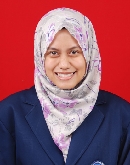 Tempat/Tanggal LahirTempat/Tanggal Lahir::Jakarta/ 8 Mei 1993Jenis KelaminJenis Kelamin::PerempuanAgamaAgama::IslamTinggi/Berat BadanTinggi/Berat Badan::165 cm / 45 kgKewarganegaraanKewarganegaraan::IndonesiaAlamatAlamat::Jl. Elpiji I No.6 RT 008/007 Pd. Ranji, Ciputat Timur, Kota Tangerang Selatan, 15412TeleponTelepon::+ 62 21 7408514+ 6289503081345StatusStatus::Belum MenikahAlamat E-mailAlamat E-mail::aninditamuntiyara@gmail.comP e n d i d i k a nP e n d i d i k a nP e n d i d i k a nP e n d i d i k a nP e n d i d i k a nP e n d i d i k a nP e n d i d i k a nPendidikan FormalSDN 04 Pd. RanjiSDN 04 Pd. RanjiSDN 04 Pd. RanjiSDN 04 Pd. RanjiSDN 04 Pd. Ranji1999 – 2005Pendidikan FormalSMPN 2 CiputatSMPN 2 CiputatSMPN 2 CiputatSMPN 2 CiputatSMPN 2 Ciputat2005 – 2008Pendidikan FormalSMAN 4 Tangerang SelatanSMAN 4 Tangerang SelatanSMAN 4 Tangerang SelatanSMAN 4 Tangerang SelatanSMAN 4 Tangerang Selatan2008 – 2011Pendidikan FormalProgram Studi Sistem Informasi, Fakultas Teknologi Informasi, Universitas Budi LuhurProgram Studi Sistem Informasi, Fakultas Teknologi Informasi, Universitas Budi LuhurProgram Studi Sistem Informasi, Fakultas Teknologi Informasi, Universitas Budi LuhurProgram Studi Sistem Informasi, Fakultas Teknologi Informasi, Universitas Budi LuhurProgram Studi Sistem Informasi, Fakultas Teknologi Informasi, Universitas Budi Luhur2011 – 2015Pendidikan Non FormalIntensive English Course (IEC)Intensive English Course (IEC)Intensive English Course (IEC)Intensive English Course (IEC)Intensive English Course (IEC)2000 – 2002Pendidikan Non FormalTOEFL Preparation Class, International Language Program (ILP)TOEFL Preparation Class, International Language Program (ILP)TOEFL Preparation Class, International Language Program (ILP)TOEFL Preparation Class, International Language Program (ILP)TOEFL Preparation Class, International Language Program (ILP)2015 – sekarangP e n g a l a m a n   O r g a n i s a s i P e n g a l a m a n   O r g a n i s a s i P e n g a l a m a n   O r g a n i s a s i P e n g a l a m a n   O r g a n i s a s i P e n g a l a m a n   O r g a n i s a s i P e n g a l a m a n   O r g a n i s a s i P e n g a l a m a n   O r g a n i s a s i Badan Eksekutif Mahasiswa Fakultas Teknologi Informasi (BEM FTI) sebagai Staff Divisi Hubungan Masyarakat (Humas)Badan Eksekutif Mahasiswa Fakultas Teknologi Informasi (BEM FTI) sebagai Staff Divisi Hubungan Masyarakat (Humas)Badan Eksekutif Mahasiswa Fakultas Teknologi Informasi (BEM FTI) sebagai Staff Divisi Hubungan Masyarakat (Humas)Badan Eksekutif Mahasiswa Fakultas Teknologi Informasi (BEM FTI) sebagai Staff Divisi Hubungan Masyarakat (Humas)Badan Eksekutif Mahasiswa Fakultas Teknologi Informasi (BEM FTI) sebagai Staff Divisi Hubungan Masyarakat (Humas)Badan Eksekutif Mahasiswa Fakultas Teknologi Informasi (BEM FTI) sebagai Staff Divisi Hubungan Masyarakat (Humas)2011 – 2012Anggota Tari Saman pada Budi Luhur Dance Club (BLDC)Anggota Tari Saman pada Budi Luhur Dance Club (BLDC)Anggota Tari Saman pada Budi Luhur Dance Club (BLDC)Anggota Tari Saman pada Budi Luhur Dance Club (BLDC)Anggota Tari Saman pada Budi Luhur Dance Club (BLDC)Anggota Tari Saman pada Budi Luhur Dance Club (BLDC)2011 – 2012Badan Eksekutif Mahasiswa Fakultas Teknologi Informasi (BEM FTI) sebagai Staff Divisi Edukasi Kemahasiswaan (Edkam)Badan Eksekutif Mahasiswa Fakultas Teknologi Informasi (BEM FTI) sebagai Staff Divisi Edukasi Kemahasiswaan (Edkam)Badan Eksekutif Mahasiswa Fakultas Teknologi Informasi (BEM FTI) sebagai Staff Divisi Edukasi Kemahasiswaan (Edkam)Badan Eksekutif Mahasiswa Fakultas Teknologi Informasi (BEM FTI) sebagai Staff Divisi Edukasi Kemahasiswaan (Edkam)Badan Eksekutif Mahasiswa Fakultas Teknologi Informasi (BEM FTI) sebagai Staff Divisi Edukasi Kemahasiswaan (Edkam)Badan Eksekutif Mahasiswa Fakultas Teknologi Informasi (BEM FTI) sebagai Staff Divisi Edukasi Kemahasiswaan (Edkam)2012 – 2013Satuan Petugas Anti Narkoba Universitas Budi Luhur (SPAN UBL) sebagai Ka. Div. Bidang PenyuluhanSatuan Petugas Anti Narkoba Universitas Budi Luhur (SPAN UBL) sebagai Ka. Div. Bidang PenyuluhanSatuan Petugas Anti Narkoba Universitas Budi Luhur (SPAN UBL) sebagai Ka. Div. Bidang PenyuluhanSatuan Petugas Anti Narkoba Universitas Budi Luhur (SPAN UBL) sebagai Ka. Div. Bidang PenyuluhanSatuan Petugas Anti Narkoba Universitas Budi Luhur (SPAN UBL) sebagai Ka. Div. Bidang PenyuluhanSatuan Petugas Anti Narkoba Universitas Budi Luhur (SPAN UBL) sebagai Ka. Div. Bidang Penyuluhan2012 – 2013Satuan Petugas Anti Narkoba Universitas Budi Luhur (SPAN UBL) sebagai Ka. Div. Bidang HumasSatuan Petugas Anti Narkoba Universitas Budi Luhur (SPAN UBL) sebagai Ka. Div. Bidang HumasSatuan Petugas Anti Narkoba Universitas Budi Luhur (SPAN UBL) sebagai Ka. Div. Bidang HumasSatuan Petugas Anti Narkoba Universitas Budi Luhur (SPAN UBL) sebagai Ka. Div. Bidang HumasSatuan Petugas Anti Narkoba Universitas Budi Luhur (SPAN UBL) sebagai Ka. Div. Bidang HumasSatuan Petugas Anti Narkoba Universitas Budi Luhur (SPAN UBL) sebagai Ka. Div. Bidang Humas2013 – 2014Anggota Turun Tangan domisili Tangerang RayaAnggota Turun Tangan domisili Tangerang RayaAnggota Turun Tangan domisili Tangerang RayaAnggota Turun Tangan domisili Tangerang RayaAnggota Turun Tangan domisili Tangerang RayaAnggota Turun Tangan domisili Tangerang Raya2014 – sekarangP e n g a l a m a n   L a i nP e n g a l a m a n   L a i nP e n g a l a m a n   L a i nP e n g a l a m a n   L a i nP e n g a l a m a n   L a i nP e n g a l a m a n   L a i nP e n g a l a m a n   L a i nPeserta Workshop “Visual Basic 6.0”Peserta Workshop “Visual Basic 6.0”Peserta Workshop “Visual Basic 6.0”Peserta Workshop “Visual Basic 6.0”Peserta Workshop “Visual Basic 6.0”Peserta Workshop “Visual Basic 6.0”Okt, 2011Panitia dan MC acara “Budi Luhur ICT (BLICT) Festival 2012: Life with Technology”Panitia dan MC acara “Budi Luhur ICT (BLICT) Festival 2012: Life with Technology”Panitia dan MC acara “Budi Luhur ICT (BLICT) Festival 2012: Life with Technology”Panitia dan MC acara “Budi Luhur ICT (BLICT) Festival 2012: Life with Technology”Panitia dan MC acara “Budi Luhur ICT (BLICT) Festival 2012: Life with Technology”Panitia dan MC acara “Budi Luhur ICT (BLICT) Festival 2012: Life with Technology”Mei, 2012Mahasiswi Kelas Unggulan Sistem Informasi Universitas Budi LuhurMahasiswi Kelas Unggulan Sistem Informasi Universitas Budi LuhurMahasiswi Kelas Unggulan Sistem Informasi Universitas Budi LuhurMahasiswi Kelas Unggulan Sistem Informasi Universitas Budi LuhurMahasiswi Kelas Unggulan Sistem Informasi Universitas Budi LuhurMahasiswi Kelas Unggulan Sistem Informasi Universitas Budi Luhur2012 - 2015Panitia (MC) acara “IT on the Roof #4: Computer Crime & Cyber Law, UU ITE agar tidak di BUI”Panitia (MC) acara “IT on the Roof #4: Computer Crime & Cyber Law, UU ITE agar tidak di BUI”Panitia (MC) acara “IT on the Roof #4: Computer Crime & Cyber Law, UU ITE agar tidak di BUI”Panitia (MC) acara “IT on the Roof #4: Computer Crime & Cyber Law, UU ITE agar tidak di BUI”Panitia (MC) acara “IT on the Roof #4: Computer Crime & Cyber Law, UU ITE agar tidak di BUI”Panitia (MC) acara “IT on the Roof #4: Computer Crime & Cyber Law, UU ITE agar tidak di BUI”Nov, 2012Pengabdian Masyarakat pada Rumah Cerdas Berbudi Luhur 4 daerah Gantiwarno, Klaten, Jawa TengahPengabdian Masyarakat pada Rumah Cerdas Berbudi Luhur 4 daerah Gantiwarno, Klaten, Jawa TengahPengabdian Masyarakat pada Rumah Cerdas Berbudi Luhur 4 daerah Gantiwarno, Klaten, Jawa TengahPengabdian Masyarakat pada Rumah Cerdas Berbudi Luhur 4 daerah Gantiwarno, Klaten, Jawa TengahPengabdian Masyarakat pada Rumah Cerdas Berbudi Luhur 4 daerah Gantiwarno, Klaten, Jawa TengahPengabdian Masyarakat pada Rumah Cerdas Berbudi Luhur 4 daerah Gantiwarno, Klaten, Jawa TengahSep, 2013Pembicara dalam “Workshop Information Technology: Mengenal Lebih dalam Ms. Powerpoint”Pembicara dalam “Workshop Information Technology: Mengenal Lebih dalam Ms. Powerpoint”Pembicara dalam “Workshop Information Technology: Mengenal Lebih dalam Ms. Powerpoint”Pembicara dalam “Workshop Information Technology: Mengenal Lebih dalam Ms. Powerpoint”Pembicara dalam “Workshop Information Technology: Mengenal Lebih dalam Ms. Powerpoint”Pembicara dalam “Workshop Information Technology: Mengenal Lebih dalam Ms. Powerpoint”Sep, 2013Panitia (MC) pada acara “IT on the Roof #12: Scanning Network”Panitia (MC) pada acara “IT on the Roof #12: Scanning Network”Panitia (MC) pada acara “IT on the Roof #12: Scanning Network”Panitia (MC) pada acara “IT on the Roof #12: Scanning Network”Panitia (MC) pada acara “IT on the Roof #12: Scanning Network”Panitia (MC) pada acara “IT on the Roof #12: Scanning Network”Sep, 2013Perwakilan Jurusan pada Global Conference “Empowering Local Wisdom and Youth for the Continuity of Sustainable Development”Perwakilan Jurusan pada Global Conference “Empowering Local Wisdom and Youth for the Continuity of Sustainable Development”Perwakilan Jurusan pada Global Conference “Empowering Local Wisdom and Youth for the Continuity of Sustainable Development”Perwakilan Jurusan pada Global Conference “Empowering Local Wisdom and Youth for the Continuity of Sustainable Development”Perwakilan Jurusan pada Global Conference “Empowering Local Wisdom and Youth for the Continuity of Sustainable Development”Perwakilan Jurusan pada Global Conference “Empowering Local Wisdom and Youth for the Continuity of Sustainable Development”Mar, 2014Relawan “Pengetikan Ulang Buku untuk Tuna Netra (PUBT) ke-3” di Universitas IndonesiaRelawan “Pengetikan Ulang Buku untuk Tuna Netra (PUBT) ke-3” di Universitas IndonesiaRelawan “Pengetikan Ulang Buku untuk Tuna Netra (PUBT) ke-3” di Universitas IndonesiaRelawan “Pengetikan Ulang Buku untuk Tuna Netra (PUBT) ke-3” di Universitas IndonesiaRelawan “Pengetikan Ulang Buku untuk Tuna Netra (PUBT) ke-3” di Universitas IndonesiaRelawan “Pengetikan Ulang Buku untuk Tuna Netra (PUBT) ke-3” di Universitas IndonesiaMei, 2014Moderator pada acara “Forum Diskusi KKP & Skripsi Tahun Akademik 2014/2015 Program Studi Sistem Informasi (Peminatan Sistem Informasi & Komputerisasi Akuntansi)”Moderator pada acara “Forum Diskusi KKP & Skripsi Tahun Akademik 2014/2015 Program Studi Sistem Informasi (Peminatan Sistem Informasi & Komputerisasi Akuntansi)”Moderator pada acara “Forum Diskusi KKP & Skripsi Tahun Akademik 2014/2015 Program Studi Sistem Informasi (Peminatan Sistem Informasi & Komputerisasi Akuntansi)”Moderator pada acara “Forum Diskusi KKP & Skripsi Tahun Akademik 2014/2015 Program Studi Sistem Informasi (Peminatan Sistem Informasi & Komputerisasi Akuntansi)”Moderator pada acara “Forum Diskusi KKP & Skripsi Tahun Akademik 2014/2015 Program Studi Sistem Informasi (Peminatan Sistem Informasi & Komputerisasi Akuntansi)”Moderator pada acara “Forum Diskusi KKP & Skripsi Tahun Akademik 2014/2015 Program Studi Sistem Informasi (Peminatan Sistem Informasi & Komputerisasi Akuntansi)”Sep, 2014K e m a m p u a n    P e n d u k u n gK e m a m p u a n    P e n d u k u n gK e m a m p u a n    P e n d u k u n gK e m a m p u a n    P e n d u k u n gK e m a m p u a n    P e n d u k u n gK e m a m p u a n    P e n d u k u n gK e m a m p u a n    P e n d u k u n gMs. Office::Ms. Word, Ms. Powerpoint, Ms. Excel, Ms. VisioMs. Word, Ms. Powerpoint, Ms. Excel, Ms. VisioMs. Word, Ms. Powerpoint, Ms. Excel, Ms. VisioMs. Word, Ms. Powerpoint, Ms. Excel, Ms. VisioPemrograman::Visual Basic 2008, Vb .Net, ASP .NetVisual Basic 2008, Vb .Net, ASP .NetVisual Basic 2008, Vb .Net, ASP .NetVisual Basic 2008, Vb .Net, ASP .NetDatabase::MySQL Front, Ms. AccessMySQL Front, Ms. AccessMySQL Front, Ms. AccessMySQL Front, Ms. AccessAplikasi Lain::Rational Rose, Red Koda, Jcreator, Adobe Photoshop, Adobe Premiere, PreziRational Rose, Red Koda, Jcreator, Adobe Photoshop, Adobe Premiere, PreziRational Rose, Red Koda, Jcreator, Adobe Photoshop, Adobe Premiere, PreziRational Rose, Red Koda, Jcreator, Adobe Photoshop, Adobe Premiere, PreziBahasa::Indonesia (Aktif), Inggris (Pasif)Indonesia (Aktif), Inggris (Pasif)Indonesia (Aktif), Inggris (Pasif)Indonesia (Aktif), Inggris (Pasif)Kemampuan Lain::Membuat Event Management (Div. Acara/Div. Humas)Menjadi MC pada acara yang diadakan kampusMenjadi Moderator acara yang diadakan kampusMemberikan Penyuluhan anti narkoba di wilayah Universitas Budi LuhurMampu bekerja secara Individu maupun dalam TeamMembuat Event Management (Div. Acara/Div. Humas)Menjadi MC pada acara yang diadakan kampusMenjadi Moderator acara yang diadakan kampusMemberikan Penyuluhan anti narkoba di wilayah Universitas Budi LuhurMampu bekerja secara Individu maupun dalam TeamMembuat Event Management (Div. Acara/Div. Humas)Menjadi MC pada acara yang diadakan kampusMenjadi Moderator acara yang diadakan kampusMemberikan Penyuluhan anti narkoba di wilayah Universitas Budi LuhurMampu bekerja secara Individu maupun dalam TeamMembuat Event Management (Div. Acara/Div. Humas)Menjadi MC pada acara yang diadakan kampusMenjadi Moderator acara yang diadakan kampusMemberikan Penyuluhan anti narkoba di wilayah Universitas Budi LuhurMampu bekerja secara Individu maupun dalam TeamSistem yang pernah dibuat::Sistem Penerimaan Siswa/I Baru pada SMA/SMK Berbudi Gantiwarno Klaten (2013)Sistem Penunjang Keputusan Mutasi Anggota pada Korlantas Polri dengan Metode Profile Matching (2014)Sistem Penerimaan Siswa/I Baru pada SMA/SMK Berbudi Gantiwarno Klaten (2013)Sistem Penunjang Keputusan Mutasi Anggota pada Korlantas Polri dengan Metode Profile Matching (2014)Sistem Penerimaan Siswa/I Baru pada SMA/SMK Berbudi Gantiwarno Klaten (2013)Sistem Penunjang Keputusan Mutasi Anggota pada Korlantas Polri dengan Metode Profile Matching (2014)Sistem Penerimaan Siswa/I Baru pada SMA/SMK Berbudi Gantiwarno Klaten (2013)Sistem Penunjang Keputusan Mutasi Anggota pada Korlantas Polri dengan Metode Profile Matching (2014)